Note catcher: What do you Meme? Strategies for Secondary TeachersLEARN StrategyHow it was usedHow I can use it Magnetic StatementsWhy-LightingPass the ProblemFishboneWhat Do You Meme?
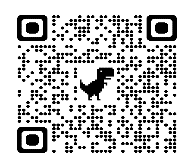 